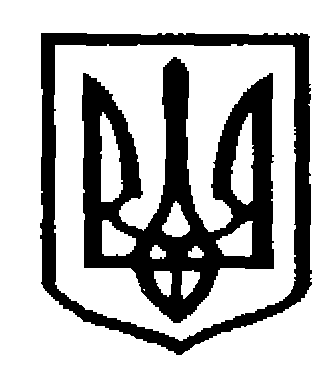 У К Р А Ї Н АЧернівецька міська радаУ П Р А В Л I Н Н Я   О С В I Т ИНАКАЗ Про внесення змін до наказу від 06.07.2018 року №270 «Про організацію об’їзду з метою вивчення стану підготовки матеріально – технічної  бази та готовності закладів освіти до нового навчального року та опалювального сезону»З огляду на виробничу необхідністьНАКАЗУЮ:Внести зміни до додатку №1, до наказу від 06.07.2018 року №270 «Про організацію об’їзду з метою вивчення стану підготовки матеріально – технічної  бази та готовності закладів освіти до нового навчального року та опалювального сезону», виклавши його у наступній редакції:Склад комісіїз перевірки готовності закладів освіти м. Чернівцівдо нового навчального року та опалювального сезону Додаток №4 доповнити  формою акту перевірки готовності закладів загальної середньої освіти. Контроль за виконанням цього наказу залишаю за собою.Заступник начальника управління освіти  Чернівецької міської ради                                          О.Л. КузьмінаВиконавець:головний спеціаліст управління  освіти Чернівецької міської ради                                          С.В. БілоусДодаток №4                                                                                                                       до наказу управління освіти
                                                                                                                      Чернівецької міської ради
                                                                                                                      від 06.07.2018 №270АКТ ПЕРЕВІРКИ ГОТОВНОСТІ ЗЗСО______________________________________до 2018/2019 навчального року та роботи в осінньо-зимовий періодЦей акт складений «______» серпня 2018 року комісією, затвердженою  наказом управління освіти міської ради  від 06.07.2018 р. № 270Встановлено:І. ОРГАНІЗАЦІЯ НАВЧАЛЬНО-ВИХОВНОГО ПРОЦЕСУ1. Планування роботи навчального закладу (максимальна оцінка – 10 балів).Наявність:Плану роботи на новий навчальний рік ____________ ;Робочого навчального плану _____________ ;Раціональність використання годин варіативної складової робочого навчального плану ______________________ ;Профіль навчання _______________________ ;Поглиблене вивчення предметів (класи, кількість учнів)_________________ ;Якісний розподіл тижневого навантаження (кількість педагогів з неповним навантаженням __________, кількість педагогів з навантаженням більше 1,5 ставки _____________), призначення класних керівників ________________, вакансії _____________, задоволеність педагогів розподілом тижневого навантаження __________________ .2. Комплектування класів(максимальна оцінка – 10 балів):- усього класів ________, із них 1 – 4-х ____,  5 – 9-х ____, 10 – 11-х _____;- усього учнів - ________, із них 1 – 4-х ____,  5 – 9-х ____, 10 – 11-х _____.Раціональність розподілу приміщень в закладі ________________________________. Кількість приміщень, адаптованих під навчальні кабінети _________________. Нестача навчальних приміщень_________________.Відповідність режиму роботи навчального закладу санітарно-гігієнічним нормам _______________________________________ .3. Стан навчальних приміщень (максимальна оцінка – 5 балів):4. Забезпеченість технічними  засобами навчання (максимальна оцінка – 5 балів): 5. Стан додаткових приміщень (максимальна оцінка – 4 бали):6. Стан навчальних майстерень (максимальна оцінка – 3 бали):7. Стан приміщень для занять спортом (максимальна оцінка – 3 бали):ІІ. МАТЕРІАЛЬНО-ТЕХНІЧНЕ ЗАБЕЗПЕЧЕННЯ, ГОСПОДАРСЬКА ДІЯЛЬНІСТЬ ЗАКЛАДУ1. Стан підсобних приміщень (максимальна оцінка – 3 бали):2. Зовнішній стан будівель (максимальна оцінка – 4 бали):3. Якість проведення ремонту (максимальна оцінка – 4 бали):4.Прилегла територія (максимальна оцінка – 4 бали).Стан шкільної території ___________, огорожі __________________ .Рівень озеленення території навчального закладу, стан квітників __________________________________________________________ .Стан підходів із твердим покриттям до приміщень _________________.Наявність на території ємностей для збору відходів _______________ .Наявність регулювальних знаків на під’їздах до навчального закладу, їх стан ______________________________________.5. Організація харчування учнів(максимальна оцінка – 15 балів).Приміщення:Оснащеність:         Відповідність обладнання санітарно-гігієнічним нормам ___________ .Наявність проточної води: холодної_______, гарячої _____________, каналізації __________.Наявність укладених договорів з організації харчування школярів, з ким _________________________.6. Дотримання норм і правил з охорони праці, пожежної безпеки – максимальна оцінка – 15 балів.Атестація відповідальних працівників з охорони праці _____________.Наявність посадових інструкцій відповідальних за організацію роботи з охорони праці____________ .Наявність затверджених інструкцій з охорони праці ______________ .Проведення інструктажів з охорони праці ______________ .Наявність правил техніки безпеки в навчальних кабінетах : фізики ______, хімії _________, біології ________, інформатики ________, майстернях _________, спортивній залі __________ .Наявність актів-дозволів на експлуатацію: кабінету фізики ______, хімії _________, біології ________, інформатики ________, майстерень _________, спортивної зали __________, спортивного майданчика __________, ігрового майданчика для учнів 1-4 класів ____, 5-11 класів ________.Наявність актів придатності до експлуатації спортивного обладнання: інвентаря  ________, нестандартного обладнання _________ .Наявність актів обстеження робочих місць _____________________.Забезпеченість засобами пожежогасіння:Наявність на поверхах план-схем евакуації учнів та працівників на випадок виникнення пожежі _________________________ .Стан шляхів евакуації, аварійних виходів ________________.Стан горищ ______________ .Дата, № акта обробки деревних конструкцій перекриттівпожежозахисним  розчином __________________________________ .Стан виконання приписів інспекторів пожежного нагляду за минулий навчальний рік _______________________________ .7. Стан вентиляції (максимальна оцінка – 2 бали): природної ________; штучної ________ .  8. Стан водопостачання (максимальна оцінка – 3 бали)Тип _____________________________________________________ .Проведення очистки джерела водопостачання та стан локальних водопроводів (№ наказу, № і дата акта про проведену роботу)_________.Благоустрій джерела водопостачання, його огородження _________.Проведення профілактичної дезінфекції систем водопостачання (№ і дата акта) __________. Результати проведеного аналізу води___________ .9. Стан електрогосподарства (максимальна оцінка – 5 балів)Перевірка опору ізоляції електромережі та заземлення (рік обстеження, № акта) ___________________________.Стан електроарматури (розетки, вимикачі, рубильники,запобіжники тощо) ___________________________ .Наявність попереджувальних написів біля розеток, вимикачів, електроустановок ______________________________________ .Тип штучного освітлення _________________________.Відповідність освітлення приміщень діючим нормам:10. Стан системи опалення (максимальна оцінка – 5 балів).Котельня ___________.Теплотраса ________.Пічки __________.Рівень їх готовності до опалювального сезону ________________.Забезпеченість твердим паливом:*дрова: норма _______ куб.м; фактично _______ куб.м;*вугілля: норма_______ т, фактично ________т.Таблиця оцінювання результатів готовності закладу освіти до 2018/2019 н. р. та роботи в осінньо-зимовий періодЗауваження:Висновки комісії про стан готовності навчального закладу до нового навчального року _______________________________________ .Акт підписали:Члени комісії:______________________________________________________________________________________________________________________________________________________________________________________________________________________________________________________________________________________________________________________________________________________________________________________________________________________________________________________________________________________________________________________________________________________________________________________________________________________________________________________________________________________________________________________________________________________________________________________________________________________________________________________________________________________________________________________________________________________________________________________________________________________________________________________________________________________________________________________________________________________________________________________________________________________________________________________________________________________________________________________________________________________Представники навчального закладу:________________________________________________________________________________________________________________________________________________________________________________________________________________________________________________________________________________________________________________________________________________________________________________________________________________________________________________________________________________________________________А  К  Т готовності закладу дошкільної освіти_________________________________________________________до 2018/2019 навчального року Складений «____» серпня  2018 р.Повна назва, тип, №  закладу, рік будівництва____________________________________________________________________________________________________м.Чернівці, вул.________________________________________телефон № _______________Прізвище, ім’я, по  батькові директора ___________________________________________________________________________________________________________________________     Комісією, затвердженою  наказом управління освіти Чернівецької міської ради  від 06.07.2018 р. № 270 встановлено:Організаційно-правові засади діяльності ЗДООцінка I розділу - максимальна 18 балів, оцінка пунктів: 0- не відповідає, 1 – частково, 2- відповідаєНаявність документів на право власності на землю та нерухоме майно: Наявність списків дітей з електронного обліку:    оцінка  ________Наявність проекту плану роботи на 2018/19 н. р.: оцінка      _________Наявність проекту розкладу організованих форм освітнього процесу: оцінка_____Наявність книги наказів з основної діяльності:____     оцінка         ________ Наявність  книги обліку особового складу працівників: оцінка        ________Наявність журналу прибуття (вибуття) дітей:  оцінка        _______У 2018/19 н. р. у закладі нараховується:     оцінка        ________________ дітей, _______ груп, із них  ________ переддошкільних, ________ дошкільнихКількість короткотривалих груп _________, в них дітей __________Кількість груп з режимом роботи 12 годин _______, в них дітей ________Кількість вакансій педагогічних працівників: оцінка        ________________________________________________________________________________Оцінка I розділу  ____________Матеріально-технічната навчально-методична базаОцінка II розділу - максимальна 38 балів, оцінка пунктів: 0 - не відповідає, 1 – частково, 2 - відповідаєЯкість ремонту: оцінка        _______капітального_________________________________________________________________________________________________________________________________виконавець ремонтних робіт, їх вартість _______________________________________________________________________________________________________________________поточного_______________________________________________________________________________________________________________________________________виконавець ремонтних робіт, їх вартість________________________________________________________________________________________________________________________Стан території та її площа:     оцінка        _______ ___________________________________________________Наявність упорядкованих майданчиків для сміттєзбірників, їх стан:  оцінка  ________________________________________________________________________________Огорожа території закладу, її стан: _____________________________  оцінка_____Спортивний та ігрові  майданчики (кількість) стан обладнання:      оцінка     _________________________________________________________________________________________________________________________________________________________Забезпечення безпеки життєдіяльності учасників освітнього процесу (наявність протоколів про навчання і перевірку знань працівників з охорони праці): оцінка_____________________________________________________________________________Наявність плану підготовки закладу до осінньо-зимового періоду: оцінка ______________________________________________________________________________Опалювальна система, її готовність до опалювального сезону:   оцінка        ______котельня __________________________________________________________________теплотраса ________________________________________________________________пічки _____________________________________________________________________стан системи газопостачання _______________________________________________Чи обпресовано опалювальну систему: _________________оцінка    __________Наявність документів про опір ізоляції електромережі й заземлення: ___  оцінка _____Встановлення у закладі протипожежного режиму: __________________ оцінка    _____Наявність і стан протипожежного обладнання (крани, шланги, рукави, вогнегасники (кількість) тощо):        оцінка  _____________________________________________________________________________________________________________________________________________________________________________________________________________________________стан шляхів евакуації, аварійних виходів ___________________________________стан горищ ____________________________________________________________стан виконання приписів інспекторів пожежного нагляду за минулий навчальний рік ___________________________________________________________________________________________________________________________________________Стан інженерних комунікацій:          оцінка  ________водопостачання ____________________________________________________________газопостачання ____________________________________________________________каналізації ________________________________________________________________вентиляції: природної __________________________; штучної ____________________Тип освітлення приміщень закладу:   оцінка  ________ _______________________________________________________________________Забезпечення групових приміщень освітленням згідно із нормою:    оцінка   ______ _______________________________________________________________________Стан групових приміщень:                   оцінка  _________Стан інвентарю (ф-фактично є в наявності, п – потрібно закупити): оцінка        _______Стан кабінетів (ремонт, меблі, оснащення педагогічного процесу): оцінка   ______Стан і умови зберігання технічних засобів навчання (вписати, які є в закладі):оцінка        _______Стан спортивної зали, (басейну), забезпеченість обладнанням відповідно до норм та його стан: оцінка        ___________________________________________________________________________________________________________________________________________________________________________________________________________________________Оцінка II розділу ____________Організація харчування.Оцінка III розділу максимальна 12 балів: 0 - не відповідає, 1 – частково, 2-відповідаєСанітарний стан харчоблоку  (потребує/ні ремонту): ______________ оцінка _____підсобних приміщень ___________________________________________________відповідність обладнання санітарно-гігієнічним нормам _______________________        - наявність проточної води: холодної_____________________, гарячої __________        - умови для миття рук працівниками харчоблоку __________________________        2.   Забезпечення технологічним обладнанням (потребу вказати): оцінка        ______________________________________________________________________________Забезпечення інвентарем, матеріалом (потребу вказати):    оцінка           _______         _____________________________________________________________________________Санітарний стан буфетних у групах (кількість, потребує/ні ремонту): оцінка    _________________________________________________________________________________Організація питного режиму:  оцінка       ________________________________________________________________________________Стан виконання приписів спеціалістів Держпродспоживслужби за минулий навчальний рік оцінка _________ ______________________________________________________________________________________________________________________________________________Оцінка III розділу ____________Загальна оцінка:_______________________ (максимальна 68 балів)Використано коштів:бюджетних: ______________________________________________________________батьківської громадськості: __________________________________________Висновок комісії  про готовність закладу дошкільної освіти № _______ до нового навчального року:____________________________________________________Члени комісії: _________________________________________________________________________________________________________________________________________________________________________________________________________________________________________________________________________________________________________________________________________________________________________________________________________________________________________________________________________________________________________________________________________________________________________________________________________________________________________________________________________________________________________________________________________________________________________________________________________________________________________________________________________________________________________________________________________________________________________________________________________________________________________________________________________________________________________Директор ЗДО           _____________          _________________________________А  К  Т  перевірки готовності ЗПО до 2018/2019 навчального року Складений «______»___________________2018 р.Повна назва, тип, №  закладу, рік будівництва _____________________________________________________________________________________м. Чернівці, вул.____________________________________________________телефон № _________________________________Прізвище, ім’я, по  батькові директора ЗПО_________________________           Комісією, затвердженою  наказом управління освіти Чернівецької міської ради  від 06.07.2018  № 270 встановлено:1.Наявність і ведення  документації згідно з наказом Міністерства  освіти і науки України ____________________________________________________2. У 2018/2019 навчальному році у ЗПО: ______ груп, _________ вихованців; початкового рівня _____ груп, _____ вихованців; основного рівня ___ груп, ____ вихованців; вищого рівня ____ груп, ____ вихованців, з них у І-у зміну ___ груп, у ІІ - у зміну ___ груп.3.Якість ремонту: капітального __________________________________             поточного_________________________________________________________4.Виконавець ремонтних робіт, їх вартість_________________________5.Стан території ________________________________________________6.Готовність до нового навчального року ___________________________приміщень гурткової роботи ________________________________________________допоміжних приміщень ____________________________________________________7.Наявність ТЗН, їх стан і зберігання _______________________________8.Організація питного режиму ____________________________________9.Стан меблів ______________, не вистачає відповідно норм __________10.Готовність ЗПО до зими. Стан опалювальної системи (теплоцентраль, пічне) ___________________________________________________________11.Стан інженерних комунікацій:водопостачання__________________________________________________газопостачання ____________________________________________________________електропостачання __________________________________________________________каналізація______________________________________________________12.Тип освітлення (люмінесцентне)______________, (інше)____________13. Забезпеченість ЗПО  паливом у процентах до річної потреби, його зберігання _______________________________________________________14.Наявність і стан протипожежного обладнання (крани, шланги, вогнегасники, рукави тощо) __________________________________________15.Перевірка опору ізоляції електромережі й заземлення. Наявність актів перевірки__________________________________________________________16. Призначення відповідального за електрогосподарство закладу ______17.Забезпеченість установи педагогічними кадрами ________, не вистачає педагогів  _________________________________________________18.Спонсорська (батьківська) допомога ___________________________19.Висновок  комісії_____________________________________________Члени комісії: __________________________________________________________________________________________________________________________________________________________________________________________________________________________________________________________________________________________________________________________________________________________________________________________________________________________________________          Директор ЗПО      _____________          _________________________________17.08.2018 р.№ 293 Паскар О.Є.заступник міського голови з питань діяльності виконавчих органів міської ради (за згодою)Кузьміна О.Л.заступник начальника, начальник відділу загальної середньої освіти управління освіти Чернівецької міської радиВітковська Н.П.заступник начальника, начальник відділу дошкільної
освіти управління освіти Чернівецької міської радиГерасим Н.П.завідувач ММЦ закладів освіти управління освіти міської радиБілоус С.В.головний спеціаліст управління освіти міської ради (по ЗЗСО)Гаврилова Л.М.головний спеціаліст управління освіти міської ради (по ЗДО)Кандиба А.Є.депутат Чернівецької міської ради VII скликання (за згодою)Колодрівський В.В.методист ММЦ закладів освіти управління освіти міської радиОлещенко В.Ф.інженер групи господарського обслуговування управління освіти міської радиПалагнюк Т.А.бухгалтер з електронних закупівель управління освіти міської радиПоплета В.Є.інженер групи господарського обслуговування управління освіти міської радиВідповідальні працівники управлінь та комунальних підприємствДержпродспоживслужби (за згодою)Відповідальні працівники управлінь та комунальних підприємствДСНС (за згодою)Відповідальні працівники управлінь та комунальних підприємствміської дитячої поліклініки (за згодою)Відповідальні працівники управлінь та комунальних підприємствМКП «Чернівцітеплокомуненерго» (за згодою)КласиКількість учнів відповідно до поданої прогнозованої мережістаном на 02.07.2018Фактична кількість учнів станом на 23.08.2018Розбіжність1 класи5 класи10 класиКласні кімнати, навчальні кабінетиКласні кімнати, навчальні кабінетиКількість Відповідністьремонту вимогам санітарних нормВідповідністьремонту вимогам санітарних нормОформленнявідповідно до вимог Положення про навчальні кабінетиРівень забезпеченості навчально-наочними посібниками, обладнанням відповідно до Типового перелікуРівень забезпеченості навчально-наочними посібниками, обладнанням відповідно до Типового перелікуРівень забезпеченостімеблямиРівень забезпеченостімеблямиКласні кімнати, навчальні кабінетиКласні кімнати, навчальні кабінетиКількість Відповідністьремонту вимогам санітарних нормВідповідністьремонту вимогам санітарних нормОформленнявідповідно до вимог Положення про навчальні кабінети%+, — до минулого року%+, - до минулого року1—4-ті кл.1—4-ті кл.5—11-ті кл.Українськоїмови і літературиУкраїнськоїмови і літературиІноземної мовиІноземної мовиЗарубіжної літературиЗарубіжної літературиІсторії, правознавстваІсторії, правознавстваГеографіїГеографіїФізикиФізикиХіміїХіміїБіологіїБіологіїМатематикиМатематикиІнформатикиІнформатикиМузичного мистецтваМузичного мистецтваОбразотворчого мистецтваОбразотворчого мистецтваЗахисту ВітчизниЗахисту ВітчизниОснов здоров’яОснов здоров’яНазва ТЗНМає бути за нормоюФактично є (справні)Придбано за минулий рікКомп’ютерМережа інтернетСканерКсероксТелевізорМультимедійний класМультимедійний проекторІнтерактивна дошкаПрограмне комп’ютерне забезпеченняІншіНазваЗабезпеченість відповідно до норм у %Забезпеченість відповідно до норм у %Санітарний станНазвамеблямиобладнаннямСанітарний станАктовий залМедичний кабінетКабінет практичного психологаКабінет соціального педагогаКабінет для роботи учнівських організаційКімната психологічного розвантаженняУчительськаМетодичний кабінетКабінети заступниківКабінет директораШкільний музей (назва, керівник)НазваКількість(площа)Кількістьробочих місцьЗабезпеченість відповідно до  Типового перелікуЗабезпеченість відповідно до  Типового перелікуНазваКількість(площа)Кількістьробочих місць%+, - до минулого рокуОбробки деревиниОбробки металуКомбінованаОбслуговуючих видів праціІншіНазваКількість (площа)Їх станЗабезпеченість обладнанням, спортивним інвентаремЗабезпеченість обладнанням, спортивним інвентаремЗабезпеченість обладнанням, спортивним інвентаремНазваКількість (площа)Їх стан%Стан+, - до минулого рокуНазваСтанПриміткаСкладські приміщенняСанвузлиСтан фасадуСтан фундаментуСтан віконСтан дахуВид ремонтуЯкість виконаних робітСума виділених бюджетних коштівСума додатково залучених коштів (батьківські)Хто проводив роботиПриміткаОбідня залаОбідня залаОбідня залаКухняКухняМийні столового та кухонного посудуМийні столового та кухонного посудуПриміщення охолоджувальних камер для зберігання продуктівПриміщення охолоджувальних камер для зберігання продуктівКомори для сухих продуктів, овочів, напоїв, соківКомори для сухих продуктів, овочів, напоїв, соківПлощаКількість посадкових місцьСанітарний станПлощаСанітарний станПлощаСанітарний станПлощаСанітарний станПлощаСанітарний станПосудомПосудомСтоловими наборамиСтоловими наборамиМеблямиМеблямиТехнологічним обладнаннямТехнологічним обладнанням% до потреби+,- до минулого року% до потреби+,- до минулого року%до потреби+,- до минулого року% до потреби+,- до минулого рокуКрани пожежніКрани пожежніШланги, рукавиШланги, рукавиВогнегасникиВогнегасникиВогнегасникиПожежні щитиПожежні щитиПожежні щитиКількістьСтанКількістьСтанКількістьКількістьСтанКількістьКількістьСтанКількістьСтанКількістьСтанЗа нормоюФакт.СтанЗа нормоюФакт.СтанНавчальні приміщенняВідповідність нормам освітленняВідповідність нормам освітленняВідповідність вимогам освітлювальної арматуриНавчальні приміщенняприродногоштучногоВідповідність вимогам освітлювальної арматуриКласні кімнати, навчальні кабінетиМайстерніСпортивна зала№ з/пМаксимальна оцінкаОцінка навчального закладуОцінка комісіїПідпис відповідального працівникаРОЗДІЛ І. ОРГАНІЗАЦІЯ НАВЧАЛЬНО-ВИХОВНОГО ПРОЦЕСУРОЗДІЛ І. ОРГАНІЗАЦІЯ НАВЧАЛЬНО-ВИХОВНОГО ПРОЦЕСУРОЗДІЛ І. ОРГАНІЗАЦІЯ НАВЧАЛЬНО-ВИХОВНОГО ПРОЦЕСУРОЗДІЛ І. ОРГАНІЗАЦІЯ НАВЧАЛЬНО-ВИХОВНОГО ПРОЦЕСУРОЗДІЛ І. ОРГАНІЗАЦІЯ НАВЧАЛЬНО-ВИХОВНОГО ПРОЦЕСУ1102103545546373РОЗДІЛ ІІ. МАТЕРІАЛЬНО-ТЕХНІЧНЕ ЗАБЕЗПЕЧЕННЯ, ГОСПОДАРСЬКА ДІЯЛЬНІСТЬ ЗАКЛАДУРОЗДІЛ ІІ. МАТЕРІАЛЬНО-ТЕХНІЧНЕ ЗАБЕЗПЕЧЕННЯ, ГОСПОДАРСЬКА ДІЯЛЬНІСТЬ ЗАКЛАДУРОЗДІЛ ІІ. МАТЕРІАЛЬНО-ТЕХНІЧНЕ ЗАБЕЗПЕЧЕННЯ, ГОСПОДАРСЬКА ДІЯЛЬНІСТЬ ЗАКЛАДУРОЗДІЛ ІІ. МАТЕРІАЛЬНО-ТЕХНІЧНЕ ЗАБЕЗПЕЧЕННЯ, ГОСПОДАРСЬКА ДІЯЛЬНІСТЬ ЗАКЛАДУРОЗДІЛ ІІ. МАТЕРІАЛЬНО-ТЕХНІЧНЕ ЗАБЕЗПЕЧЕННЯ, ГОСПОДАРСЬКА ДІЯЛЬНІСТЬ ЗАКЛАДУ13243444515615728395105ВСЬОГО:100№з/пЗмістТермін виконання123ГрупаКількістьгрупНаявність перспективного плану обладнання групиНаявність правил миття посуду, використання дезінфекційних засобів, схем евакуаціїРаннього вікуМолодшаСередняСтаршаГрупа/ назваТвердийТвердийТвердийТвердийТвердийТвердийТвердийТвердийТвердийТвердийТвердийТвердийТвердийТвердийГрупа/ назваШафаШафаЛіжкоЛіжкостілецьстілецьстілстілІгрові осередкиІгрові осередкиСтілець офіснийСтілець офіснийМеблі офісніМеблі офісніГрупа/ назваФПФПФПФПФПФПФПРаннього вікуМолодшаСередняСтаршаДНЗ----------Група/ назваМ’якийМ’якийМ’якийМ’якийМ’якийМ’якийМ’якийМ’якийМ’якийМ’якийМ’якийМ’якийМ’якийМ’якийГрупа/ назваБілизнаБілизнаПодушкаПодушкаКовдраКовдраМатрацМатрацНаматр.Наматр.РушникРушникКилимКилимГрупа/ назваФПФПФПФПФПФПФПРаннього вікуМолодшаСередняСтаршаКабінетРемонтРемонтМебліМебліПосібники (медичне обладнання)Посібники (медичне обладнання)КабінетЄПотребаЄПотребаЄПотребаМедичнийМетодичнийПсихолога ЛогопедаГурткова роботаМузичнийНазваНа балансіЄ в наявностіЗ нихсправнихНаявність пристроїв для зберіганняТелевізорКомп’ютерМагнітофон